INTRODUCCIÓNEn el Depto. Acceso a la Información Pública estamos comprometidos a cumplir los mandatos establecidos en la Ley General de Libre Acceso a la Información Pública Ley 200-04, el Decreto No. 130-05 que crea el reglamento de dicha ley, la resolución No. DIGEIG-R-02-2017 y la Resolución DIGEIG 002-2021, con el objetivo de apoyar a entidades y personas tanto públicas como privadas otorgándoles las informaciones solicitadas, promoviendo así el buen hacer en el estado y una cultura de transparencia.Fundamentamos nuestro trabajo en la eficiencia, de manera que nuestras actuaciones se realizan optimizando el uso del tiempo, resolviendo los procedimientos en el plazo establecido por la Ley. Mediante este documento mostraremos la información correspondiente al cumplimiento de las solicitudes, el portal de transparencia, datos abiertos, logros y metas cumplidas en el periodo de abril -junio.2023. CUMPLIMIENTO DE LAS SOLICITUDES DE INFORMACIÓN PÚBLICADurante el periodo citado, hemos recibido un total 24, solicitudes, las cuales fueron respondidas en los plazos que contempla la Ley General de Libre Acceso a la Información Pública No. 200-04. De estas, once (03) fueron remitidas a otras instituciones, Una (01) rechazada, (05) cerradas a solicitud del ciudadano, (15) respondidas antes de los 15 días, de generada la solicitud. No existen solicitudes fuera de los plazos contemplados en la Ley 200-04.De estas solicitudes dieciséis (16) fueron solicitadas por hombres y ocho (08) por mujeres. TRANSPARENCIAEn consonancia con lo establecido en la Resolución DIGEIG 002-2021, hemos coordinado la solicitud y carga de las informaciones publicadas en el Portal, se encuentran pendiente de evaluación los meses de mayo y junio. 2023DATOS ABIERTOSSe ha coordinado la solicitud y carga de las informaciones liberadas en el Portal Datos.gob.do, contando con los siguientes conjuntos de datos:Nóminas de Empleados, TSS, 2017 – 2019.Estadísticas Oficina Acceso a la Información (OAI), TSS, 2017- 2019.Recaudaciones y Notificaciones TSS, 2017 – 2019.Empleadores Activos en TSS, 2017 – 2019.Trabajadores Activos en TSS, 2017 – 2019.Estos se encuentran pendiente de evaluación. Formación servidores públicos Como meta propuesta en nuestro POA 2023, nos comprometimos en sensibilizar al 100% del personal de nuevo ingreso, labor que hasta al momento hemos estado realizando.Como parte de la promoción de una Cultura de Transparencia institucional, hemos realizado las sensibilizaciones siguientes: Sensibilización sobre la Ley 200-04 a todo personal de nuevo ingreso, un total de 16 nuevos colaboradores para el trimestre abril-junio 2023.SOLICITUDES GESTIONADAS Hemos gestionada las siguientes solicitudes de información durante el periodo enero-marzo 2023.MESESSOLICITUDES RECIBIDASANTES DE 10 DIAS DE 10 A  15 DIAS REFERIDASRECHAZADASAbril   202376100Mayo  202341102Junio 20232312650MesesCalificación Abril5/5Mayo5/5JunioPendiente NO.CODIGO SAIP-SIPTIPO DE INFORMACIONGESTIONADA CON179093Que se desglose, los montos per-capitas por titular y dependientes que se encuentran en la comunicación OAI-TSS-2023-2215, y a que ARS son remitidos, adicional a las informaciones previamente solicitadas en dicha. ¿Como se completan los montos para la cobertura en caso de no ser suficientes?Base de datos 279838NECESITO SABER SI EXISTE ALGUNA DEUDA, ACUERDO DE PAGO Y A CUANTO ASCIENDE EL MONTO POR CONCEPTO DEL PAGO DE LA TSS A NOMBRE DE LOS SIUIENTES REGISTRO NACIONAL DE CONTRIBUYENTE (RNC): 1- 430195677 (RESIDENCIAL PALMERA ORIENTAL SEGUNDA ETAPA) SANTO DOMINGO STE 2- 132137452 (COMPAÑIA ADMINISTRADORA ADICOM)Rechaza 3798941. cantidad de productores y trabajadores incluidos en el Sistema Dominicano de Seguridad Social, según tipo de régimen (régimen contributivo, régimen subsidiado y sistema dominicano de seguridad social, según aplique: 2. recaudaciones de la TSS en el sector banano y otros cultivos tradicionales para establecer una comparaciónReferencia  479700Cantidad de trabajadores domésticos inscritos en la Seguridad Social, segregados por sexo y año desde 2012 hasta el 2022Base de datos 579701Cantidad de trabajadores domésticos inscritos en la Seguridad Social, segregados por sexo y año desde 2012 hasta el 2022Base de Datos680139La Resolución 05-2021 de fecha 30/07/2021 completaBase de Datos780273cantidad de empleados del sector de banca de lotería inscrito en la Tesorería de la Seguridad Social (TSS) en enero 2020  y la cantidad inscrita a la fecha es decir abril 2023Base de Datos880274Cantidad de empleados del sector de banca de lotería inscrito en la Tesorería de la Seguridad Social (TSS) en enero 2020 y la cantidad inscrita a la fecha es decir abril 2023Base de Datos980275Cantidad de empleados del sector de banca de lotería inscrito en la Tesorería de la Seguridad Social (TSS) en enero 2020 y la cantidad inscrita a la fecha es decir abril 2023Base de Datos1080276Cantidad de empleados del sector de banca de lotería inscrito en la Tesorería de la Seguridad Social (TSS) en enero 2020 y la cantidad inscrita a la fecha es decir abril 2023Base de Datos1180306Cantidad de empleados del sector de banca de lotería inscrito en la Tesorería de la Seguridad Social (TSS) en enero 2020 y la cantidad inscrita a la fecha es decir abril 2023Base de Datos1280279Si está en sus posibilidades, suministrar listado de las pymes del sector comercial en SFM. Base de Datos1379870Instituciones públicas que presentan deudas ante la TSS, en los últimos 5 años14798951.Cantidad de productores y trabajadores incluidos en Sistema Dominicano de Seguridad Social (SDSS), según tipo de tipo de régimen. (Régimen Contributivo, Régimen Subsidiado y Sistema Dominicano de Seguridad Social (SDSS), según aplique. 2.Recaudaciones de la TSS en el sector banano y otros cultivos tradicionales para establecer una comparación. Base de Datos1580107Requiero la información más actualizada en cuanto a la: 1. Cantidad de trabajadores cotizantes por rango salarial 2. Cantidad de cotizantes por rango salarial, no obstante, necesito que los rangos salariales definidos sean los siguientes: 1. Salarios hasta los RD$ 41,657.41 pesos 2. Salarios entre RD$ 41,657.42 y 62,486.08 pesos 3. Salarios entre RD$ 62,486.09 y 86,786.17 pesos 4. Salarios de RD$ 86,786.18 pesos en adelante.Base de Datos1680131Desglose por año de ingresos por conceptos de FONAMAT 2015-2022. 2- Desglose por año de egresos a cada ARS por conceptos de FONAMAT 2015-2022. 3- Cantidad cotizantes actuales. 4-Cantidad cotizantes 2015-2022.Base de Datos1780272cantidad de empleados del sector de banca de lotería inscrito en la Tesorería de la Seguridad Social (TSS) en enero 2020 y la cantidad inscrita a la fecha es decir abril 2023Base de Datos1880708Informacion acerca de las condiciones socioeconómicas de los ciudadanos en Santiagoreferida1981089Cuál es la base legal y el procedimiento para evitar que una persona con 2 trabajo pague más contribución a la TSS que una persona que tiene 1 solo trabajo, con el mismo ingreso neto.  Base de Datos2081213Informacion de cantidad de empleados del sector banca de lotería y juegos de azar, registrado en la TSS en enero 2020 hasta mayo 2023Base de Datos2181201Solicitud de relación de las instituciones públicas que por más de 1 año han mantenido desudas por concepto de segura familiar seguro de vejez discapacidad y sobrevivencia, seguro contra riesgo laboral. Incluir en la información desde cuando generaron deuda, cuando fue saldada y el concepto de la misma. ARS AFP ARL Base de Datos2281216Informacion de cantidad de empleados del sector banca de lotería y juegos de azar, registrado en la TSS en enero 2020 hasta mayo 2023Base de Datos2381491Solicitud de estadísticas de cotizantes a la seguridad de social, parecida a la publicar en nuestro portal. Base de Datos2482897Aumento per cápita con fechas correspondientes  referida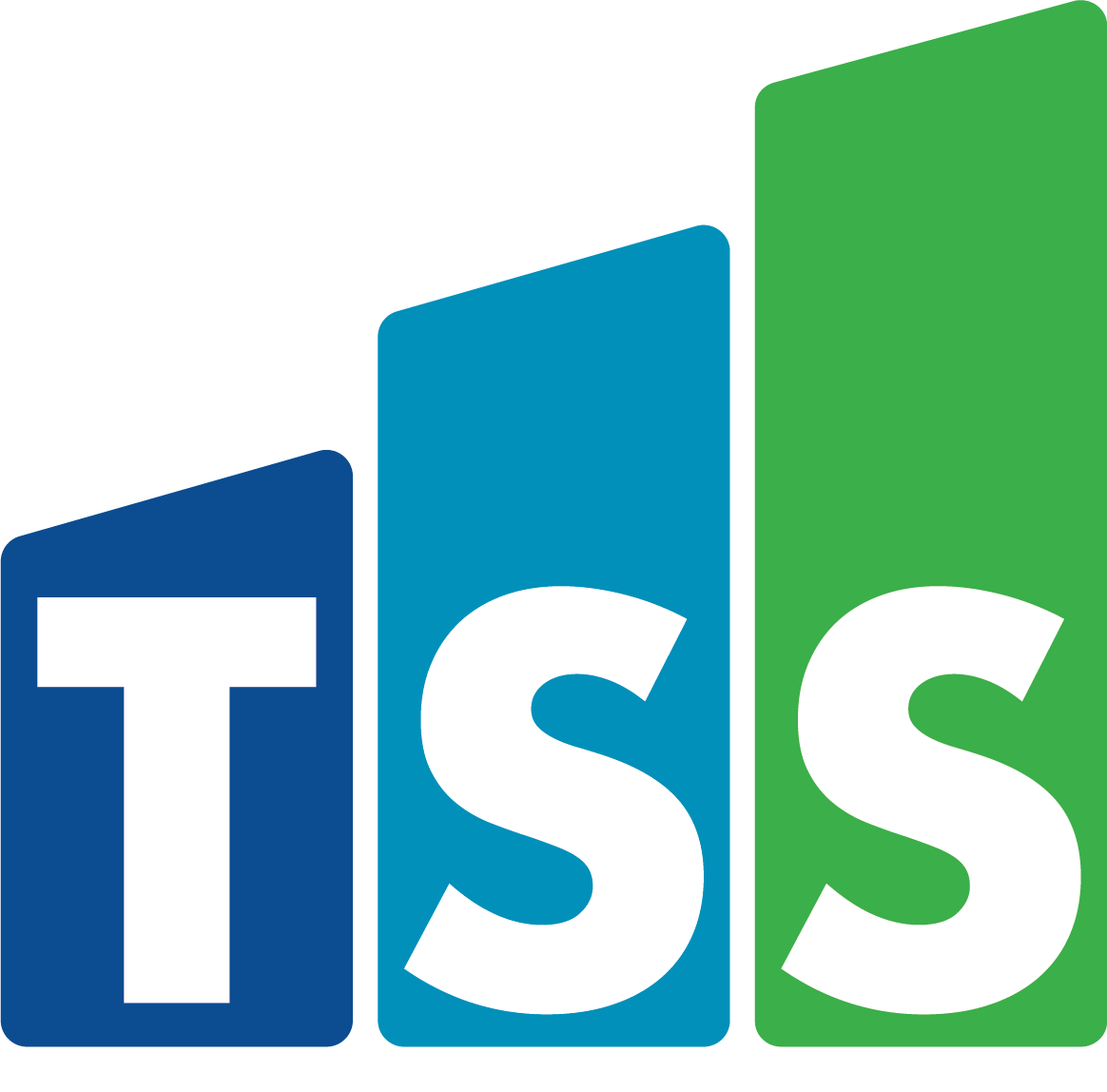 